О Законе Республики Саха (Якутия) «О внесенииизменений в Закон Республики Саха (Якутия) «О защите населенияи территорий республики от чрезвычайных ситуаций природногои техногенного характера» и Закон Республики Саха (Якутия)«Об аварийно-спасательных службах и аварийно-спасательных формированиях  Республики Саха (Якутия)»Государственное Собрание (Ил Тумэн) Республики Саха (Якутия)                             п о с т а н о в л я е т:1. Принять Закон Республики Саха (Якутия) «О внесении изменений в Закон Республики Саха (Якутия) «О защите населения и территорий республики от чрезвычайных ситуаций природного и техногенного характера» и Закон Республики Саха (Якутия) «Об аварийно-спасательных службах и аварийно-спасательных формированиях Республики Саха (Якутия)» и направить его для подписания и обнародования                        Главе Республики Саха (Якутия).2. Опубликовать настоящее постановление в республиканских газетах «Якутия», «Саха сирэ» и «Ил Тумэн».3. Настоящее постановление вступает в силу с момента его принятия.Председатель Государственного Собрания    (Ил Тумэн) Республики Саха (Якутия)  					П.ГОГОЛЕВг.Якутск, 21 ноября 2019 года              З № 292-VI                        ГОСУДАРСТВЕННОЕ СОБРАНИЕ(ИЛ ТУМЭН)РЕСПУБЛИКИ САХА (ЯКУТИЯ)                          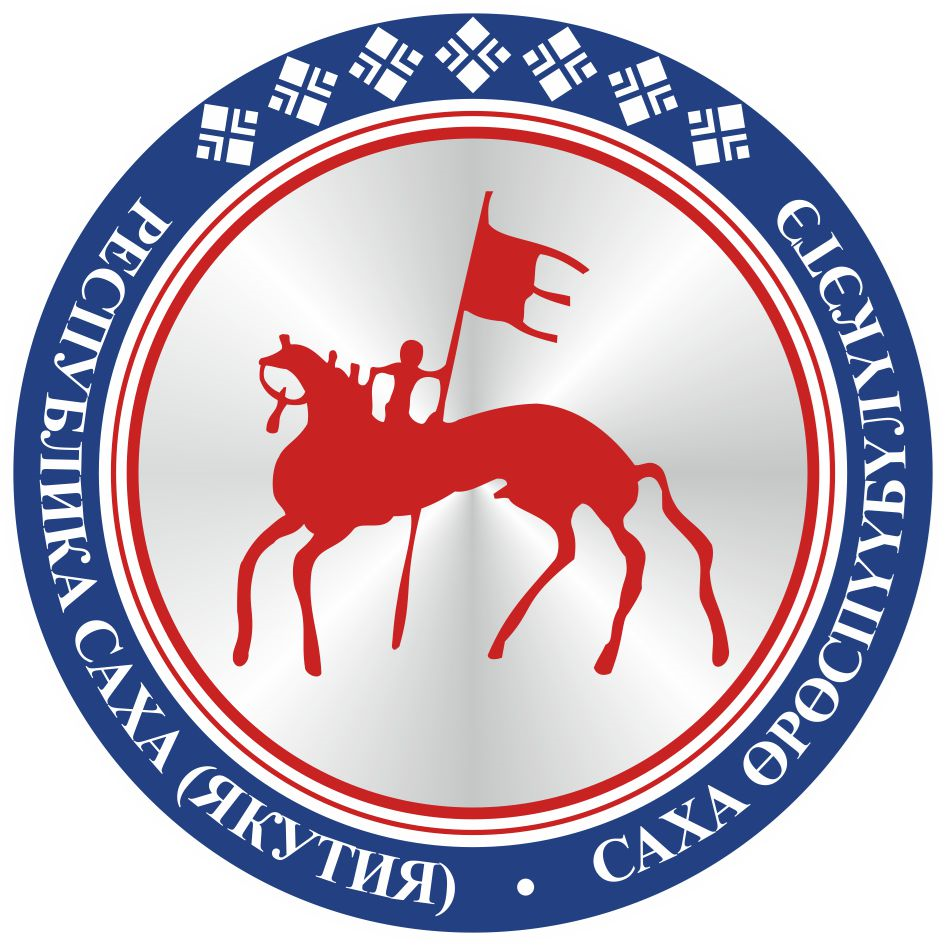                                       САХА  ЈРЈСПҐҐБҐЛҐКЭТИНИЛ ТYMЭНЭ                                                                      П О С Т А Н О В Л Е Н И ЕУ У Р А А Х